Proposal for a Malayalam Script Root Zone Label Generation Ruleset LGRLGR Version: 3.0Date: 2018-05-01Document version: 0.01 pre alpha (production)Authors: Neo-Brahmi Generation Panel [NBGP]1. General Information/ Overview/ AbstractThe purpose of this document is to give an overview of the proposed Malayalam LGR in the XML format and the rationale behind the design decisions taken. It includes a discussion of relevant features of the script, the communities or languages using it, the process and methodology used and information on the contributors. The formal specification of the LGR can be found in the accompanying XML document:        	Proposed-LGR-mlym20180424.xmlLabels for testing can be found in the accompanying text document:        	Labels-mlym-version-20180424.txt2.  Script for which the LGR is proposedISO 15924 Code:  MlymISO 15924 Key N°: 347ISO 15924 English Name: MalayalamLatin transliteration of native script name: malayāḷaṁNative name of the script: മലയാളംMaximal Starting Repertoire (MSR) version: MSR-33.   Background on Script and Principal Languages Using ItMalayalam is a Dravidian language with about 38 million speakers spoken mainly in the south west of India, particularly in Kerala, the Lakshadweep Islands and neighboring states, and also in Bahrain, Fiji, Israel, Malaysia, Qatar, Singapore, UAE and the UK.Malayalam was first written with the Vatteluttu alphabet (വട്ടെഴുത്ത് Vaṭṭeḻuttŭ), which means 'round writing' and developed from the Brahmi script. The oldest known written text in Malayalam is known as the Vazhappalli or Vazhappally inscription, is in the Vatteluttu alphabet and dates from about 830 AD.A version of the Grantha alphabet originally used in the Chola kingdom was brought to the southwest of India in the 8th or 9th century and was adapted to write the Malayalam and Tulu languages. By the early 13th century it is thought that a systemised Malayalam alphabet had emerged. Some changes were made to the alphabet over the following centuries, and by the middle of the 19th century the Malayalam alphabet had attained its current form.As a result of the difficulties of printing Malayalam, a simplified or reformed version of the script was introduced during the 1970s and 1980s. The main change involved writing consonants and diacritics separately rather than as complex characters. These changes are not applied consistently so the modern script is often a mixture of traditional and simplified letters.Notable featuresType of writing system: syllabic alphabet in which all consonants have an inherent vowel. Diacritics, which can appear above, below, before or after a consonant, are used to change the inherent vowel.When they appear at the beginning of a syllable, vowels are written as independent letters.Chillaksharam is another feature of Malayalam. A chillu is a pure consonant without the use of a virama. It kills the inherent vowel of a consonant. When certain consonants occur together, special conjunct symbols are used which combine the essential parts of each letter.Direction of writing: left to right in horizontal lines.Used to write: Malayalam (മലയാളം), a Dravidian language spoken mainly in the south west of India.Ref: https://www.omniglot.c/writing/malayalam.htm3.1   The Evolution of Malayalam Malayalam was first written in the Vatteluttu alphabet, an ancient script of Tamil. However, the modern Malayalam script evolved from the Grantha alphabet, which was originally used to write Sanskrit. Both Vatteluttu and Grantha evolved from the Brahmi script, but independently.Vatteluttu alphabetVatteluttu (Malayalam: വട്ടെഴുത്ത്, Vaṭṭeḻuttŭ, “round writing”) is a script that had evolved from Tamil-Brahmi and was once used extensively in the southern part of present-day Tamil Nadu and in Kerala.Malayalam was first written in Vatteluttu. The Vazhappally inscription issued by Rajashekhara Varman is the earliest example, dating from about 830 CE. In the Tamil country, the modern Tamil script had supplanted Vatteluttu by the 15th century, but in the Malabar region, Vatteluttu remained in general use up to the 17th century, or the 18th century. A variant form of this script, Kolezhuthu, was used until about the 19th century mainly in the Kochi area and in the Malabar area. Another variant form, Malayanma, was used in the south of Thiruvananthapuram.Grantha, Tigalari and Malayalam scriptsAccording to Arthur Coke Burnell, one form of the Grantha alphabet, originally used in the Chola dynasty, was imported into the southwest coast of India in the 8th or 9th century, which was then modified in course of time in this secluded area, where communication with the east coast was very limited. It later evolved into Tigalari-Malayalam script was used by the Malayali, Havyaka Brahmins and Tulu Brahmin people, but was originally only applied to write Sanskrit. This script split into two scripts: Tigalari and Malayalam. While Malayalam script was extended and modified to write vernacular language Malayalam, the Tigalari was written for Sanskrit only. In Malabar, this writing system was termed Arya-eluttu (ആര്യ എഴുത്ത്, Ārya eḻuttŭ), meaning “Arya writing” (Sanskrit is Indo-Aryan language while Malayalam is a Dravidian language).Vatteluttu was in general use, but was not suitable for literature where many Sanskrit words were used. Like Tamil-Brahmi, it was originally used to write Tamil, and as such, did not have letters for voiced or aspirated consonants used in Sanskrit but not used in Tamil. For this reason, Vatteluttu and the Grantha alphabet were sometimes mixed, as in the Manipravalam. One of the oldest examples of the Manipravalam literature, Vaishikatantram (വൈശികതന്ത്രം, Vaiśikatantram), dates back to the 12th century, where the earliest form of the Malayalam script was used, which seems to have been systematized to some extent by the first half of the 13th century.
Thunchaththu Ezhuthachan, a poet from around the 17th century, used Arya-eluttu to write his Malayalam poems based on Classical Sanskrit literature. For a few letters missing in Arya-eluttu (ḷa, ḻa, ṟa), he used Vatteluttu. His works became unprecedentedly popular to the point that the Malayali people eventually started to call him the father of the Malayalam language, which also popularized Arya-eluttu as a script to write Malayalam. However, Grantha did not have distinctions between e and ē, and between o and ō, as it was as an alphabet to write a Sanskrit language. The Malayalam script as it is today was modified in the middle of the 19th century when Hermann Gundert invented the new vowel signs to distinguish them.By the 19th century, old scripts like Kolezhuthu had been supplanted by Arya-eluttu – that is the current Malayalam script. Nowadays, it is widely used in the press of the Malayali population in Kerala.Malayalam and Tigalari are sister scripts descended from Grantha alphabet. Both share similar glyphic and orthographic characteristics.Orthography reformIn 1971, the Government of Kerala reformed the orthography of Malayalam by a government order to the education department. The objective was to reduce the labour in the process of print and typewriting technology of that time, by reducing the number of glyphs required. In 1967, the government appointed a committee headed by Sooranad Kunjan Pillai, who was the editor of the Malayalam Lexicon project. It reduced number of glyphs required for Malayalam printing from around 1000 to around 250. Above committee's recommendations were further modified by another committee in 1969.None of the major  implemented it completely. But every newspaper took own subset from the proposal. The reformed script came into effect on 15 April 1971 (the Kerala New Year), by a government order released on 23 March 1971.Languages using the Malayalam scriptThe script is also used to write several minority languages such as Paniya, Betta Kurumba, and Ravula. The Malayalam language itself was historically written in several different scripts[ZWJ/ZWNJ] To be completedUsage its impact not having them in the domain name system] Development Process and MethodologyNeo-Brahmi Generation Panel (NBGP) has been formed by a members having experience in linguistics and computational linguistic. Under the Neo-Brahmi Generation Panel, there are nine scripts belonging to separate Unicode blocks. Each of these scripts will be assigned a separate LGR; however Neo-Brahmi GP will ensure that the fundamental philosophy behind building those LGRs are all in sync with all other Brahmi derived scripts.NBGP considered all the languages with EGIDS scale 1 to 4 and found that Malayalam is the one out of two languages (Malayalam & Sanskrit)  22 scheduled languages of India.  4. Languages consideredBelow is the tabular representation of the languages that have been considered for the Malayalam LGR. anguages belonging to the EGIDS scale 1 to 4 have been considered.Main languages considered under Malayalam LGR5.  RepertoireThe Malayalam grapheme cluster is based on the Malayalam phonological system, with the following basic phonological template:5.1 Unicode Code Points Inclusion 5.2 Unicode Code Point Exclusion 5.3 Vowels  5.4 Vowel diacritics with ക (0D15)5.5 Consonants5.6  Chillu letters (chillaksharam)Pure consonants, without any vowel5.7 A selection of conjunct consonantsA Consonant combined with another Conjunct or Consonant using Virama. Conjuncts with more than 4 consonants rare. ഗ്ദ്ധ്ര്യ is formed by 5 consonants.NLF - Non-ligated form has a visible virama (chandrakkala)LF- Ligated form in which consonants are conjoined fully or partially (this how fonts render them). 5.8 Consonant diacritics with യ (0D2F), ര (0D30), ല (0D32), വ (0D35)Consonant used above are ക (0D15) and പ (0D2A). Other consonants can be combined in similar fashion. 5.9 SamvruthokaramsAll consonant can have consonant + ു (0D41) + ◌്  (0D4D) and forming samvruthokaram form of that consonant. Examples: തു് , കു് , പു് , രു് .6. Variants6.1 In-script variants6.2 Cross-script variantsSome characters of Malayalam look somewhat similar to some characters in Tamil, Kannada, Telugu and Sinhala. The table below lists them.6.2.1 Cross-script variants for Tamil and Malayalam6.2.2 Cross-script variants for Oriya and Malayalam7.  Whole Label Evaluation Rules (WLE)This section provides the WLEs that are required by all the languages mentioned in section 4 when written in Malayalam Script. The rules have been drafted in such a way that they can be easily translated into the LGR specifications. Below are the symbols used in the WLE rules, for each of the "Indic Syllabic Category" as mentioned in the table provided in Code point repertoire7.1 Variables or definitions: V      	  → 	  VowelM          → 	  Matra (Vowel Sign)C	 → 	  ConsonantCH        →        ChilluH     	  →  	  Chandrakkala/Halant/Virama ( ◌്  0D4D)B      	  → 	  Anusvara ( ം 0D02) X      	  → 	  Visarga  (ഃ  0D03)7.2 Rules for forming aksharam or a cluster of one unit:Rule 1: H must be preceded by C or the chillu ൻ (0D7B ) or the M ു (0D41) (samvruthokaram)Rule 2: M must be preceded by C Rule 3: B must be preceded by C, V or MRule 4: X must be preceded by C, V or MRule 5: CH cannot be preceded by B, X or H Rule 6: Label does not begin with CH 8.  Contributors        Neo-Brahmi Generation Panel (NBGP)        Prasad P.K.        Santhosh Thottingal        Veena Solomon (veena.ycet@gmail.com) 9. References[101] http://unicode.org/reports/tr31/#Layout_and_Format_Control_Characters[102] Report on Malayalam Unicode Issues (2012) prepared by Santhosh Thottingal (also part of NEGP) and submitted to Unicode via Wikimedia Foundation.  It discusses both chillu and nta issues[103] http://thottingal.in/documents/ReportonMalayalamUnicodeIssues.pdf[104] A report by Roozbeh Pournader and Cibu Johny of Google on Unicode on usage statistics of Old and Malayalam Chillus.[105] http://www.unicode.org/L2/L2013/13036-chillus-uptake.pdf [106] https://ml.wikipedia.org/wiki/മലയാളം_അക്ഷരമാല[107] https://en.wikipedia.org/wiki/Malayalam_script[108] https://si.wikipedia.org/wiki/ෆ[109] https://wiki.smc.org.in/CDAC-IDN-Critique[110] https://smc.org.in/fonts/[111] https://www.omniglot.com/writing/malayalam.htm[112] Maximal Starting Repertoire - MSR-, Annotated Repertoire Tables, Non-CJK, Pages 66-68 [113] http://thottingal.in/blog/2017/05/27/a-formal-grammar-for-malayalam-syllables/[114] http://tdil-dc.in/tdildcMain/articles/282860Malayalam%20Script%20Grammar.pdf10.  Appendix10.1 Excluded in-script variants based on pure visual similarityAs these formations are not valid as per akshar formation rules, these cases are not proposed as variants.10.2 Excluded cross-script variants based on pure visual similarityThe code-points are visually confusing only in smaller fonts and can be excluded.t was decided to exclude the below from variant list as these not look alike due to round - square structural differences.10.3 Excluded cross-script variants based on the insufficient number of code point variants below  but there  not enough  to form a labels, therefore these cases can be excluded.10.3.1 Kannada and Malayalam10.3.2 Telugu and Malayalam6.2.3 Sinhala and MalayalamEGIDS Scale 1EGIDS Scale 2EGIDS Scale 3EGIDS Scale 4MalayalamSr. No.Unicode Code PointCharacterCharacter NameUnicode General Category (gc)Indic Syllabic CategoryReference10D02ംMALAYALAM SIGN ANUSVARAMCAnusvaraStarting Repertoire - MSR-320D03ഃMALAYALAM SIGN VISARGAMCVisargaStarting Repertoire - MSR-330D05അMALAYALAM LETTER ALoVowelStarting Repertoire - MSR-340D06ആMALAYALAM LETTER AALoVowelStarting Repertoire - MSR-350D07ഇMALAYALAM LETTER ILoVowelStarting Repertoire - MSR-360D08ഈMALAYALAM LETTER IILoVowelStarting Repertoire - MSR-370D09ഉMALAYALAM LETTER ULoVowelStarting Repertoire - MSR-380D0AഊMALAYALAM LETTER UULoVowelStarting Repertoire - MSR-390D0BഋMALAYALAM LETTER VOCALIC RLoVowelStarting Repertoire - MSR-3100D0EഎMALAYALAM LETTER ELoVowelStarting Repertoire - MSR-3110D0FഏMALAYALAM LETTER EELoVowelStarting Repertoire - MSR-3120D10ഐMALAYALAM LETTER AILoVowelStarting Repertoire - MSR-3130D12ഒMALAYALAM LETTER OLoVowelStarting Repertoire - MSR-3140D13ഓMALAYALAM LETTER OOLoVowelStarting Repertoire - MSR-3150D14ഔMALAYALAM LETTER AULoVowelStarting Repertoire - MSR-3160D15കMALAYALAM LETTER KALoConsonantStarting Repertoire - MSR-3170D16ഖMALAYALAM LETTER KHALoConsonantStarting Repertoire - MSR-3180D17ഗMALAYALAM LETTER GALoConsonantStarting Repertoire - MSR-3190D18ഘMALAYALAM LETTER GHALoConsonantStarting Repertoire - MSR-3200D19ങMALAYALAM LETTER NGALoConsonantStarting Repertoire - MSR-3210D1AചMALAYALAM LETTER CALoConsonantStarting Repertoire - MSR-3220D1BഛMALAYALAM LETTER CHALoConsonantStarting Repertoire - MSR-3230D1CജMALAYALAM LETTER JALoConsonantStarting Repertoire - MSR-3240D1DഝMALAYALAM LETTER JHALoConsonantStarting Repertoire - MSR-3250D1EഞMALAYALAM LETTER NYALoConsonantStarting Repertoire - MSR-3260D1FടMALAYALAM LETTER TTALoConsonantStarting Repertoire - MSR-3270D20ഠMALAYALAM LETTER TTHALoConsonantStarting Repertoire - MSR-3280D21ഡMALAYALAM LETTER DDALoConsonantStarting Repertoire - MSR-3290D22ഢMALAYALAM LETTER DDHALoConsonantStarting Repertoire - MSR-3300D23ണMALAYALAM LETTER NNALoConsonantStarting Repertoire - MSR-3310D24തMALAYALAM LETTER TALoConsonantStarting Repertoire - MSR-3320D25ഥMALAYALAM LETTER THALoConsonantStarting Repertoire - MSR-3330D26ദMALAYALAM LETTER DALoConsonantStarting Repertoire - MSR-3340D27ധMALAYALAM LETTER DHALoConsonantStarting Repertoire - MSR-3350D28നMALAYALAM LETTER NALoConsonantStarting Repertoire - MSR-3360D2AപMALAYALAM LETTER PALoConsonantStarting Repertoire - MSR-3370D2BഫMALAYALAM LETTER PHALoConsonantStarting Repertoire - MSR-3380D2CബMALAYALAM LETTER BALoConsonantStarting Repertoire - MSR-3390D2DഭMALAYALAM LETTER BHALoConsonantStarting Repertoire - MSR-3400D2EമMALAYALAM LETTER MALoConsonantStarting Repertoire - MSR-3410D2FയMALAYALAM LETTER YALoConsonantStarting Repertoire - MSR-3420D30രMALAYALAM LETTER RALoConsonantStarting Repertoire - MSR-3430D31റMALAYALAM LETTER RRALoConsonantStarting Repertoire - MSR-3440D32ലMALAYALAM LETTER LALoConsonantStarting Repertoire - MSR-3450D33ളMALAYALAM LETTER LLALoConsonantStarting Repertoire - MSR-3460D34ഴMALAYALAM LETTER LLLALoConsonantStarting Repertoire - MSR-3470D35വMALAYALAM LETTER VALoConsonantStarting Repertoire - MSR-3480D36ശMALAYALAM LETTER SHALoConsonantStarting Repertoire - MSR-3490D37ഷMALAYALAM LETTER SSALoConsonantStarting Repertoire - MSR-3500D38സMALAYALAM LETTER SALoConsonantStarting Repertoire - MSR-3510D39ഹ MALAYALAM LETTER HALoConsonantStarting Repertoire - MSR-3520D3EാMALAYALAM VOWEL SIGN AAMCMatraStarting Repertoire - MSR-3530D3FിMALAYALAM VOWEL SIGN IMCMatraStarting Repertoire - MSR-3540D40ീMALAYALAM VOWEL SIGN IIMCMatraStarting Repertoire - MSR-3550D41ുMALAYALAM VOWEL SIGN UMCMatraStarting Repertoire - MSR-3560D42ൂMALAYALAM VOWEL SIGN UUMCMatraStarting Repertoire - MSR-3570D43ൃMALAYALAM VOWEL SIGN VOCALIC RMCMatraStarting Repertoire - MSR-3580D46െMALAYALAM VOWEL SIGN EMCMatraStarting Repertoire - MSR-3590D47േMALAYALAM VOWEL SIGN EEMCMatraStarting Repertoire - MSR-3600D48ൈMALAYALAM VOWEL SIGN AIMCMatraStarting Repertoire - MSR-3610D4AൊMALAYALAM VOWEL SIGN OMCMatraStarting Repertoire - MSR-3620D4BോMALAYALAM VOWEL SIGN OOMCMatraStarting Repertoire - MSR-3630D4D്MALAYALAM SIGN VIRAMAMNChandrakkala / ViramaStarting Repertoire - MSR-3640D57ൗMALAYALAM AU LENGTH MARKMCVarious SignsStarting Repertoire - MSR-3650D7AൺMALAYALAM LETTER CHILLU NNLOChillu LettersStarting Repertoire - MSR-3660D7BൻMALAYALAM LETTER CHILLU NLOChillu LettersStarting Repertoire - MSR-3670D7CർMALAYALAM LETTER CHILLU RRLOChillu LettersStarting Repertoire - MSR-3680D7DൽMALAYALAM LETTER CHILLU LLOChillu LettersStarting Repertoire - MSR-3690D7EൾMALAYALAM LETTER CHILLU LLLOChillu LettersStarting Repertoire - MSR-370.0D7FൿMALAYALAM LETTER CHILLU KLOChillu LettersStarting Repertoire - MSR-3Sr. No.Unicode Code PointCharacterCharacter NameUnicode General Category (gc)Indic Syllabic CategoryReference1.0D0CഌMALAYALAM LETTER VOCALIC LLoVowelStarting Repertoire - MSR-32.0D44ൄMALAYALAM VOWEL SIGN VOCALIC RRMCMatraStarting Repertoire - MSR-33. 0D29ഩMALAYALAM LETTER NNNALoConsonantStarting Repertoire - MSR-3അAആAAഇIഈIIഉUഊUUഋRഌLLഎEഏEEഐAIഒOഓOOഔAUകKAകാKAAകിKIകീKIIകുKUകൂKUUകെKEകേKEEകൈKAIകൊKOകോKOOകൗKAUകംകKAഖKHAഗGAഘGHAങNGAചCAഛCHAജJAഝJHAഞNYAടTTAഠTTHAഡDDAഢDDHAണNNAതTAഥTHAദDAധDHAനNAപPAഫPHAബBAഭBHAമMAയYAരRAറRRAലLAളLLAഴLLLAവVAശSHAഷSSAസSAഹHAൺ0D7ANNൻ0D7BNർ0D7CRRൽ0D7DLൾ0D7ELLൿ0D7FKkkaṅkaṅṅaccañcaññaṭṭaṇṭaṇṇattantannappampammaNLFക്‌കങ്‌കങ്‌ങച്‌ചഞ്‌ചഞ്‌ഞട്‌ടണ്‌ടണ്‌ണത്‌തന്‌തന്‌നപ്‌പമ്‌പമ്‌മLFക്കങ്കങ്ങച്ചഞ്ചഞ്ഞട്ടണ്ടണ്ണത്തന്തന്നപ്പമ്പമ്മConsonant + യ (0D2F)Consonant +  ര (0D30)Consonant + ല (0D32)Consonant + വ (0D35)ക്യക്ര ക്ല ക്വപ്യ പ്ര പ്ല പ്വ Variant SetCombination Codepoint CombinationVariantVariant SetCombination Codepoint CombinationVariant1.ൻ  +  റ0D7B + 0D31ൻറ1.ന്‌ + റ  0D28 +0D4D +0D31ന്റ1.ൻ + ് + റ 0D7B  + 0D4D  + 0D31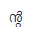 2. ള് + ള 0D33 + 0D4D +  0D33ള്ള 2. ള + ള 0D33 + 0D33ളള Variant SetTamilTamilMalayalamMalayalamVariant SetCPGlyphCPGlyph1 0B9Cஜ0D1Cജ2. 0BB5வ0D16        ഖ 3.0BAEம0D25        ഥ 4.0BBFி0D3F      ി 5.0BC6ெ0D46       െ 6.0BC7ே்0D47േVariant SetOriyaOriyaMalayalamMalayalamVariant SetCPGlyphCPGlyph1.0B02ଂ    0D02ം2.0B03ଃ   0D03ഃ3.0B20ଠ0D20ഠ1. ഈ 0D08ഈ 1. ഇ + ൗ0D07 + 0D57ഇൗ2.ഊ 0D0Aഊ 2.ഉ + ൗ0D09 + 0D57ഉൗ3.ഔ 0D14ഔ 3.ഒ + ൗ0D12 + 0D57ഒൗ6.ഓ 0D13ഓ 6.ഒ + ാ0D12 + 0D3E ഒാ4. ഐ 0D10 ഐ 4. എ +  െ0D0E + 0D46എെCode Point 1 + Glyph 1Code Point 2 + Glyph 2Type (allocatable or blocked)ൊ (0D4A)െ (0D46) +  ാ (0D3E)Although,  canonical decomposition is not advisable to use in IDN  are blocked by akshar formation rule. ോ0D4Bേ (0D47) +  ാ (0D3E)Although,  canonical decomposition is not advisable to use in IDN  are blocked by akshar formation rule. ൗ0D57െ (0D46) +  ൗ (0D57)Although,  canonical decomposition is not advisable to use in IDN  are blocked by akshar formation rule. TamilMalayalamஸ (0BB8)സ (0D38)KannadaMalayalamಲ (0CB2)ല (0D32)TeluguMalayalamల (0C32)ല (0D32)Variant SetKannadaKannadaMalayalamMalayalamVariant SetCPGlyphCPGlyph1 0C82ಂ0D02ം2. 0C83ಃ0D03ഃVariant SetTeluguTeluguMalayalamMalayalamVariant SetCPGlyphCPGlyph1.0C02 ం0D02ം2.0C03 ః0D03ഃVariant SetSinhalaSinhalaMalayalamMalayalamNote Variant SetCPGlyphCPGlyphNote 1.0D82ം    0D02ംNot enough code points2.0D83ඃ     0D03ഃNot enough code points3.0DC6ෆ  0D28നDistinguishable